ЗНАЧЕНИЕ ДВИГАТЕЛЬНОЙ АКТИВНОСТИ   ДЕТЕЙРекомендации родителямДвигательное развитие ребенка является основой для его познавательного, социального и эмоционального развития. Овладение пространственными представлениями – это один из критериев успешности человека в социуме. Чем подвижнее и координированнее ребенок, тем больше оснований говорить о его нормальном психическом развитии.  В дошкольном детстве должен настораживать мало двигающийся ребенок. В то время как подвижный ребенок, неудобный и доставляющий много хлопот, более полноценно развивается.Детей надо заставлять двигаться (играть) и специально организовывать их активность.Необходимо обеспечивать 15-20 минут подвижных игр в день! Играть вместе!!!Бытовой комфорт ограничивает движения ребенка (избыточный вес, ограничение круга интересов, снижение познавательной активности)В настоящее время стимуляция интеллектуального развития детей превалирует над физической активностью.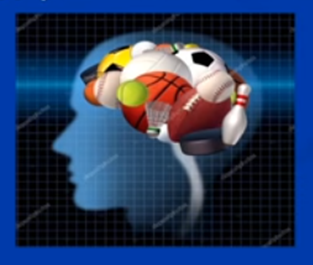 Если не развивать общую моторику, то наблюдается…Общее физическое недоразвитие (нарушается дыхание, сердечно-сосудистая система, обмен веществ), «вторичное» нежелание активности, из-за избыточного веса.Неотработанное межполушарное взаимодействие (скоординированное движение рук, ног)Недоразвитие речи как высшей психической функции.  Чем меньше ребенок двигается, тем хуже он говорит.Непонимание своего тела – трудности овладения своим поведением, сниженная самооценка. Недоразвитие пространственных представлений (схема тела, бытовые навыки, игра, зрительно-слухо-моторные координации – рисунок, графема (письмо и чтение), счет, словоизменение и словообразование, грамматика, мышление).«Телесное» и «Психическое» развитие сводится в единство!!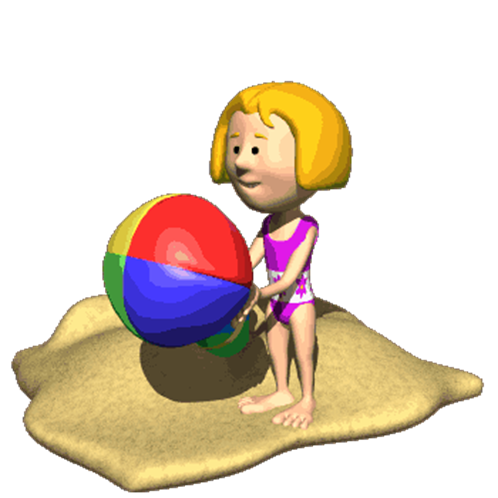 Мяч - древнейшее орудие игрыМяч – упругий предмет сферической или сфероидной формы, сплошной или полый внутри. Используется в играх и спортивных играх.Мячи и предметы, аналогичные им, археологи находят по всему миру.Мяч одна из самых древних и любимых игрушек народов мира. Является объектом коммуникации, приобщения ребенка к группе.Упражнения с мячом - древнейшее из всех физических упражнений.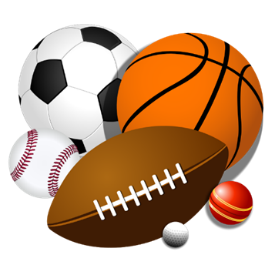 Ценность игры с Мячом:Мяч  доступен игрокам разных возрастов.Высоко адаптируется под разные возможности (моторные, интеллектуальные).Игра высоко вариабельна: сложность правил, продолжительность игры.Разные формы игры с мячом: в одиночку, парой, подгруппой, группой.Мяч как орудие позволяет развивать широчайший спектр функций и навыков: произвольность, осознанность, самоконтроль, соблюдение правил, мотивация к овладению новыми навыками, знаниями.Мяч безопасен и недорог.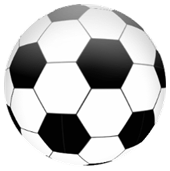 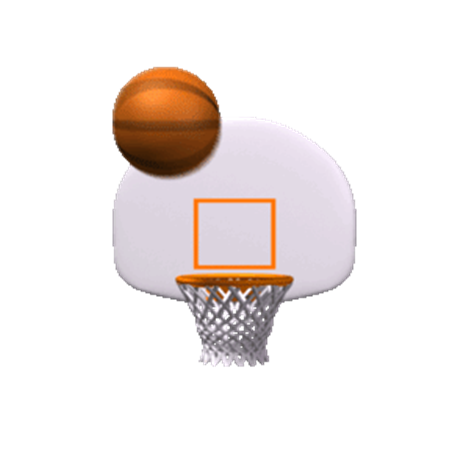 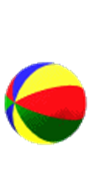 Рекомендуем родителям: 
занятия с мячомПодвижные игры с мячом (катать, бросать и ловить, приседать и наклоняться с мячом, жонглирование).Удержание равновесия (балансировка сидя на больших фитболах: подъёмы-опускания рук, ног, наклоны, упражнения с гимнастической палкой).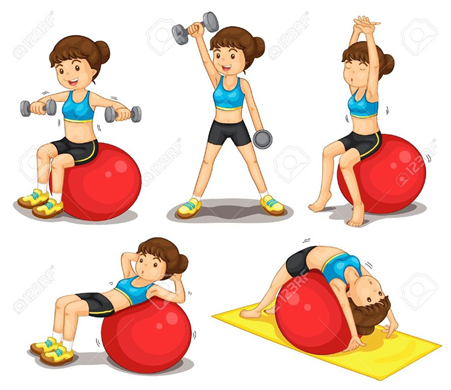 Упражнения для стоп с мячом (из положения сидя) –             лечебная физкультура и профилактика плоскостопияИгры на бросание и попадание в цель (в мишени, коробки, стойки, и пр.)Прохождение «полосы препятствий» с мячом, эстафеты (перепрыгивание, ползание, приседания).Совместное с детьми изготовление мяча (бумага, ткань, загустители)!!!Освоение спортивных командных игр с мячом.Игры на свежем воздухе!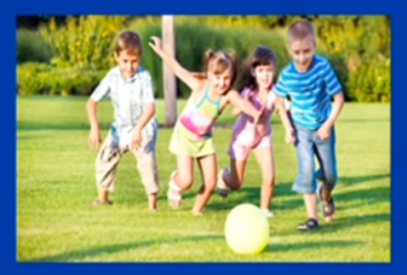 